SZITAKÖTŐ 62.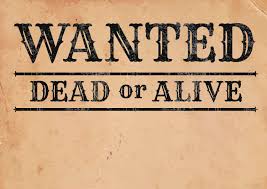 Kire ismersz rá a Szitakötő legújabb számából? Írd le a forrást (szerző, cím)!Földmunkát-lazítást, trágyázást- vállalok. Árnyékos kertek előnyben. Finnyás kislányok kíméljenek!Jelige: Ne fordíts ki!Elvesztettem kézimunka- dobozkámat. Különös ismertetőjegye: kívül baglyos, belül földes. A becsületes megtalálót meghívom egy totoricsésze- teára.Nincs önbizalma? Túlérzékeny? Netán gyáva nyuszi? Társai gúnyolódásának örökös céltáblája? Nem kell így élnie! Keressen bátran! Megosztom Önnel földgolyónyi élményemet.Óperencia Csendőrsége körözést adott ki ismeretlen személy ellen, aki ártatlannak tűnő, de roppant hatékony módszerrel csalja ki a gyanútlan szomszédok földi javait. A körözött személy feltűnően falánk, igencsak veszélyes, de a békaugrással, békatalppal ártalmatlanná tehető.Antik kultúrát kedvelő, ógörögül folyékonyan beszélő, családcentrikus, sokgyermekes hölgy keresi társát. Bár a Káosz szülötte, Ura(nosz) mellett nem találta meg a boldogságot, hisz a szerelem erejében.Jelige: Föld és sarlóKorrepetálást vállalok. Választható: természettudományi tárgyak, kézműveskedés, kertészkedés. A tanítványok életkora, neme nem kardinális; előképzettség nem szükséges.Jelige: A világ teveled is ékesFestő-mázoló kerestetik. Előny: Szimbolista és impresszionista látásmód. Elvárás: Élénk színű szobabelső kialakítása, valamint papírkollázs készítése. Amit kínálunk: Saját bejáratú, vörös műterem.Ki látta? Öt napja tűnt el vízi járművön szolgáló betanított munkásom. Alig tucat évet élt még, de keménykötésű, ügyes fickó. Jártas a halászatban és a tűzgyújtásban. Kedvenc étele a füstölt hering. Utolsó ismert tartózkodási helye a közeli kikötő. SZITAKÖTŐ 62.MEGOLDÓKULCSKire ismersz rá a Szitakötő legújabb számából? Írd le a forrást (szerző, cím)!Földmunkát-lazítást, trágyázást- vállalok. Árnyékos kertek előnyben. Finnyás kislányok kíméljenek!Jelige: Ne fordíts ki!Kapitány Máté: Kifordítva (Lepi)Elvesztettem kézimunka- dobozkámat. Különös ismertetőjegye: kívül baglyos, belül földes. A becsületes megtalálót meghívom egy totoricsésze- teára.Janecskó Kata: Az űrlények szelencéje (Panni)Nincs önbizalma? Túlérzékeny? Netán gyáva nyuszi? Társai gúnyolódásának örökös céltáblája? Nem kell így élnie! Keressen bátran! Megosztom Önnel földgolyónyi élményemet.Bene Zoltán: Földlabda (Mimóza)Óperencia Csendőrsége körözést adott ki ismeretlen személy ellen, aki ártatlannak tűnő, de roppant hatékony módszerrel csalja ki a gyanútlan szomszédok földi javait. A körözött személy feltűnően falánk, igencsak veszélyes, de a békaugrással, békatalppal ártalmatlanná tehető.Kelemen Tamás: Földje jó (Mohóvics király)Antik kultúrát kedvelő, ógörögül folyékonyan beszélő, családcentrikus, sokgyermekes hölgy keresi társát. Bár a Káosz szülötte, Ura(nosz) mellett nem találta meg a boldogságot, hisz a szerelem erejében.Jelige: Föld és sarlóHőnyi E. Katalin: Mindenek anyja (Gaia)Korrepetálást vállalok. Választható: természettudományi tárgyak, kézműveskedés, kertészkedés. A tanítványok életkora, neme nem kardinális; előképzettség nem szükséges.Jelige: A világ teveled is ékesSzabó Attila: Gombácsi megmenti a világot (Gombácsi)Festő-mázoló kerestetik. Előny: Szimbolista és impresszionista látásmód. Elvárás: Élénk színű szobabelső kialakítása, valamint papírkollázs készítése. Amit kínálunk: Saját bejáratú, vörös műterem.Nézzük együtt Henri Matisse képeit! (Matisse)Ki látta? Öt napja tűnt el vízi járművön szolgáló betanított munkásom. Alig tucat évet élt még, de keménykötésű, ügyes fickó. Jártas a halászatban és a tűzgyújtásban. Kedvenc étele a füstölt hering. Utolsó ismert tartózkodási helye a közeli kikötő. Horgas Judit: A lakatlan sziget (Sprotni)